Schritt für Schritt zur literarischen Charakteristik -
Arbeitsschritte beim Schreiben jede/r für sich allein
Ilse Aichinger, Das FenstertheaterBei Schreibaufgaben zur literarischen Charakteristik im Zusammenhang mit Ilse Aichingers Geschichte »Das Fenstertheater« geht es um die Erfassung und schriftliche Darstellung von wesentlichen Merkmalen und Eigenschaften des alten Mannes und der Frau. Auch in einem so kurzen erzählenden Text lassen sich dazu etliche Textstellen finden.Zugleich muss herausgearbeitet werden, wie die einzelnen Merkmale und Eigenschaften aufeinander bezogen sind, so dass der Eindruck einer individuellen Figur entsteht. Beim Schreiben "Jede/r für sich allein"kann jede/r einzelne Schreiber/-in, da es ja nur auf den "Text-Output" ankommt,  in der Regel selbst darüber entscheiden, wie er/sie vorgehen will. Trotzdem: Etliche Schülerinnen und Schüler sind oftmals ratlos, wenn es mit dem Schreiben einer literarischen Charakteristik nicht so recht klappt.Wenn man Schwierigkeiten mit dem Schreiben überhaupt und bei dieser Schreibaufgabe hat, sollte man möglichst zügig über deren Ursachen nachdenken, damit man nicht die Schreibmotivation verliert. Schreiben kann man nämlich lernen. Wer annimmt, dass Schreiben dem einen angeblich "im Blut liegt" und der anderen nicht, ist nämlich mit solchen Alltagshypothesen über das Schreiben auf dem Irrweg. Wer sich allerdings angemessen selbst einschätzen kann (metakognitive Kompetenz), kann auch Schreibhemmungen und Schreibstörungen und -blockaden, die einem ganz schön zu schaffen machen können, leichter überwinden.Auch wenn jede/r beim produktorientierten Schreiben seinen eigenen Weg gehen kann, wird hier eine bestimmte das Schritt-für-Schritt-Schreiben in einem Sieben-Schritte-Modell vorgeschlagen. Bei Klassenarbeiten und Klausuren ist dies wegen der vorgegebenen Zeit für die Arbeit aber meistens nicht möglich. Dann verzichten die meisten erfahrungsgemäß auf die Arbeitschritte 4 (Arbeitsgliederung), 5 (Entwurfsfassung schreiben) und 6 (Die Entwurfsfassung überarbeiten).Was hier vorgeschlagen wird, ist ein Vorschlag, dem man nicht schematisch folgen muss.So wird's gemacht: 
Eine literarische Charakteristik der Frau in Aichingers Geschichte verfassenUm die Charakterisierung der Figuren in Ilse Aichingers Kurzgeschichte »Das Fenstertheater« im Rahmen einer literarischen Charakteristik zu analysieren, sollte man die dafür nötigen Arbeitsschritte sorgfältig durchführen. Diese Arbeitsschritte sind:Erschließung des ThemasStoffsammlungStoffordnungArbeitsgliederungNiederschrift der EntwurfsfassungÜberarbeiten der EntwurfsfassungNiederschrift der Endfassung1. Die Erschließung des Themas im Rahmen der literarischen CharakteristikEine literarische Charakteristik kann im Zusammenhang mit der Geschichte "Das Fenstertheater" von Ilse Aichinger auf verschiedene Art und Weise gefordert sein. Eine Schreibaufgabe zur Einzelcharakteristik könnte so lauten:Verfassen Sie eine literarische Charakteristik der Frau in Ilse Aichingers Geschichte "Das Fenstertheater".Im Rahmen des ersten Arbeitsschrittes, der Erschließung des Themas, ist herauszuarbeiten, was bei der Bearbeitung verlangt ist. Zugleich muss der Text inhaltlich erfasst werden. Dazu muss der Text intensiv gelesen werden, müssen wichtige und auffällige Textstellen markiert und hervorgehoben werden, vor allem die, die etwas Charakteristisches über die Frau aussagen. Zudem sollte der Text noch grob gegliedert und in Sinnabschnitte eingeteilt werden.2. StoffsammlungBei der Stoffsammlung zur Einzelcharakteristik der Frau sollte man sich auf die Textstellen konzentrieren, die etwas über die Handlungen und die Handlungsmotive der Frau im Text aussagen und sie damit charakterisieren. Dazu müssen sowohl Textstellen herangezogen werden, die direkt etwas über den Charakter der Frau aussagen (=direktes Charakterisieren), als auch diejenigen, von denen man auf den Charakter der Frau schließen kann (=indirektes Charakterisieren). Am besten markiert man diese Textstellen jeweils mit einer besonderen Farbe. In Frage kommen in diesem Zusammenhang z. B. Textstellen die darstellen, was die Frau aktiv tut oder passiv erleidetwas die Frau spricht und denktin welcher (sozialen) Lage sie sich befindetwelche Einstellungen und Werte ihr Fühlen, Denken und Handeln bestimmenZudem muss man sich Gedanken darüber machen, ob einzelne oder mehrere dieser Aspekte (auch) von von gesellschaftlichen Einflüssen auf Leben und Denken der Frau herrühren können.Mit der nachfolgenden Tabelle ließe sich im Anschluss an das Markieren der Textstellen die Stoffsammlung und teilweise auch die Stoffordnung kombinieren d. h. die Ordnung der Informationen über die Frau nach übergeordneten Gesichtspunkten, mit Hilfe der W-Fragen-Methode durchführen. Dazu werden Textstellen entweder ganz oder auszugsweise unter Angabe ihres Fundorts in die Tabelle übertragen3. StoffordnungDie Stoffordnung i. e. S., aus der im nächsten Schritt die Arbeitgliederung entwickelt werden soll, kann man mit Hilfe eines Mind Maps nach folgendem Muster durchführen. In diesem Fall werden die im Text gegebenen Informationen in Kurzform mit Seiten- und/oder Zeilenangabe als weitere Äste an das vorhandene Mind Map angefügt.4. ArbeitsgliederungWas bei der Stoffsammlung zusammengetragen und bei der Stoffordnung geordnet worden ist, wird im vierten Arbeitsschritt in eine bestimmte Reihenfolge gebracht und als Arbeitsgliederung gestaltet.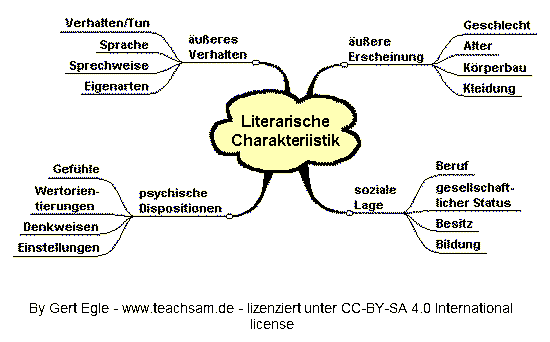 Die Form der Arbeitsgliederung (Buchstaben-Ziffern-System oder Dezimalklassifikationssystem) hängt dabei auch von der Form der literarischen Charakteristik ab (Einzel-, Gruppen-, Typen- oder vergleichende Charakteristik) handelt. Für die Reihenfolge der Gesichtspunkte in der Arbeitsgliederung bieten sich die Eigenschaften und Merkmale an, die eine literarische Figur charakterisieren können. Dabei kann man sich auf das obige Mind Map stützen.5. Niederschrift der EntwurfsfassungOb und wenn ja, in welcher Form bei der Bewältigung der Schreibaufgabe Konzeptfassung vollständig oder nur in Teilen geschrieben wird, hängt von vielen Faktoren ab.  Im Entwurf sollte jedenfalls auch der nötige Textbezug hergestellt werden, in dem die Aussagen belegt werden. Handelt es sich bei der produktorientierten Schreibaufgabe um eine Übungsaufgabe ist in jedem Fall das Schreiben eines (Teil-)Entwurfs angeraten, weil man vor der Niederschrift der Endfassung ggf. das Feedback der Lehrkraft oder von Mitschüler/-innen (Peer-Feedback) einholen kann.6. Überarbeiten der EntwurfsfassungAuch das Überarbeiten des eigenen Textes will gelernt sein. Wenn man Feedback erhalten hat, kann man entscheiden, ob und wie man dies bei seiner Überarbeitung berücksichtigen will. Vor allem aber sollte der Text planvoll überarbeitet werden. Das bedeutet, dass der Text nicht als Ganzes oder in bestimmten Teilen "über den Haufen geworfen wird" oder nur kleine unsystematische "Schönheitsreparaturen" vorgenommen werden Bei der Strategie des planvollen Untersuchens und Überarbeitens muss man dagegenerkennen, was überhaupt überarbeitet werden sollte (identifizieren)überlegen, um welches Schreibproblem es sich dabei handelt und sich Gedanken darüber machen, wie man es lösen könnte (diagnostizieren)anwenden, was einem nach der Prüfung verschiedener Möglichkeiten als das am besten Geeignete erscheint (revidieren) 7. Niederschrift der literarischen CharakteristikAm Ende wird die überarbeite Fassung der literarischen Charakteristik niedergeschrieben.Mehr: https://www.teachsam.de/deutsch/d_schreibf/schr_schule/txtinterpr/formen/litcha/litcha_3_1.htmW-FragenTextbelege mit Seiten- und/oder Zeilenangabe - Hinweise auf gesellschaftliche Bedingtheit Was tut die Frau im Verlauf des Geschehens? .........